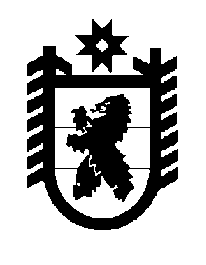 Российская Федерация Республика Карелия    ПРАВИТЕЛЬСТВО РЕСПУБЛИКИ КАРЕЛИЯРАСПОРЯЖЕНИЕот  6 апреля 2017 года № 191р-Пг. Петрозаводск 	Внести в состав рабочей группы, утвержденный распоряжением Правительства Республики Карелия от 25 марта 2011 года № 114р-П (Собрание законодательства Республики Карелия, 2011, № 3, ст. 359; № 6, ст. 928; № 10, 
ст. 1659; 2012, № 2, ст. 318; 2013, № 7, ст. 1348; 2015, № 3, ст. 484), следующие изменения: 1) включить в состав рабочей группы следующих лиц:Грищенков А.В. – заместитель Министра финансов Республики Карелия, руководитель рабочей группы;Жирнель Е.В. – исполняющий обязанности Министра экономического развития и промышленности Республики Карелия,   заместитель руководителя рабочей группы;Волова Л.В. – начальник отдела Государственного комитета Республики Карелия по управлению государственным имуществом и организации закупок;Вятчина В.В. – заместитель руководителя Управления Федеральной налоговой службы по Республике Карелия (по согласованию);Макарова С.Г. – начальник отдела Управления Федеральной службы по надзору в сфере природопользования по Республике Карелия (по согласованию);Путилина Е.Ю. – начальник отдела Министерства финансов Республики Карелия;Фролова Е.Е. – заместитель Министра социальной защиты, труда и занятости Республики Карелия;2) указать новую должность Константиновой О.О. – заместитель начальника отдела Министерства экономического развития и промышленности Республики Карелия;3) исключить из состава рабочей группы Анненкова М.В., Беляеву Е.В., Галашеву С.В., Зайцеву Л.В., Костриц Н.И., Мануйлова С.Н., Муделя В.И., Тимиргалееву Н.А., Ткачеву Н.А., Филатову И.В.  Временно исполняющий обязанности
 Главы Республики Карелия                                                           А.О. Парфенчиков